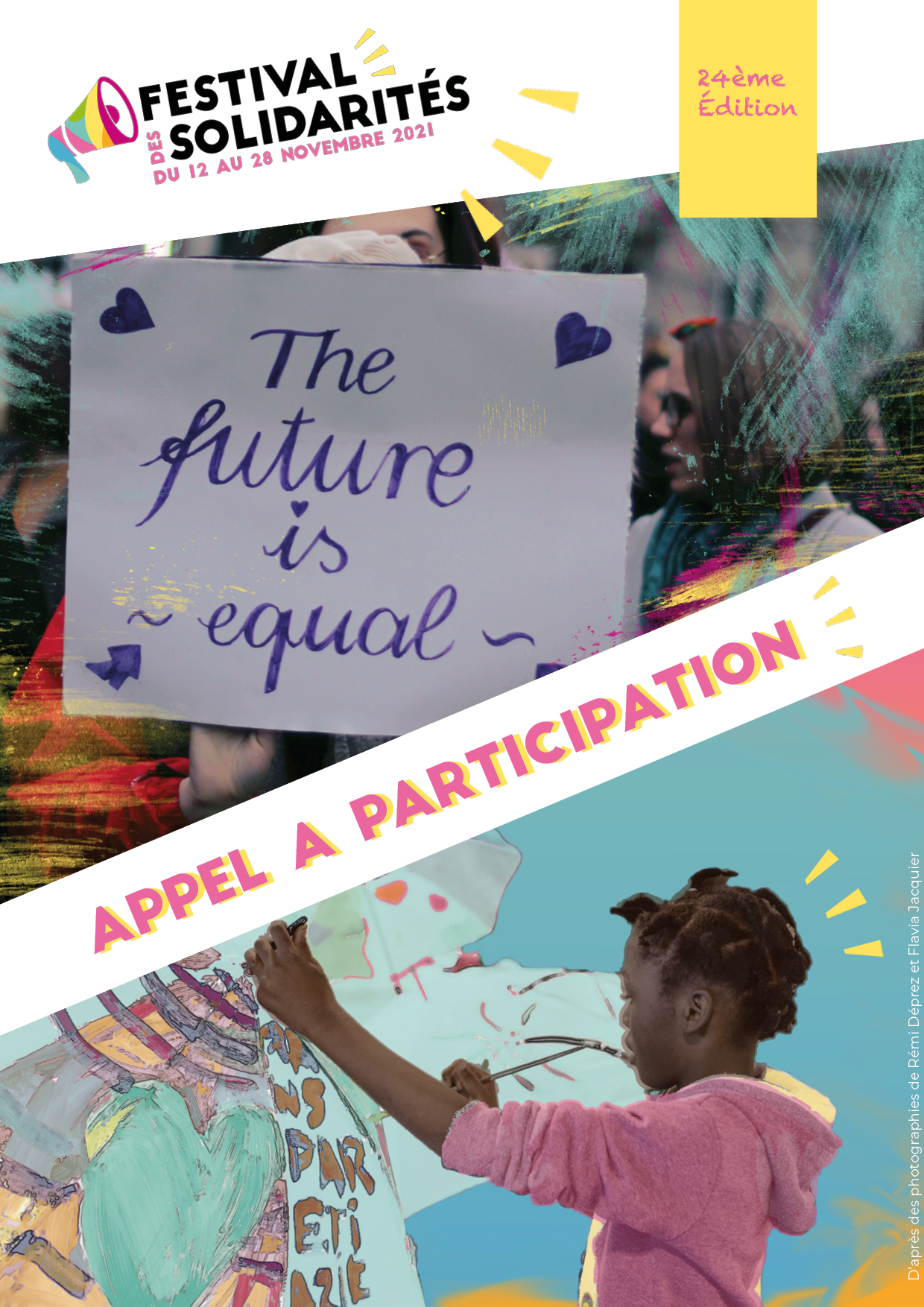 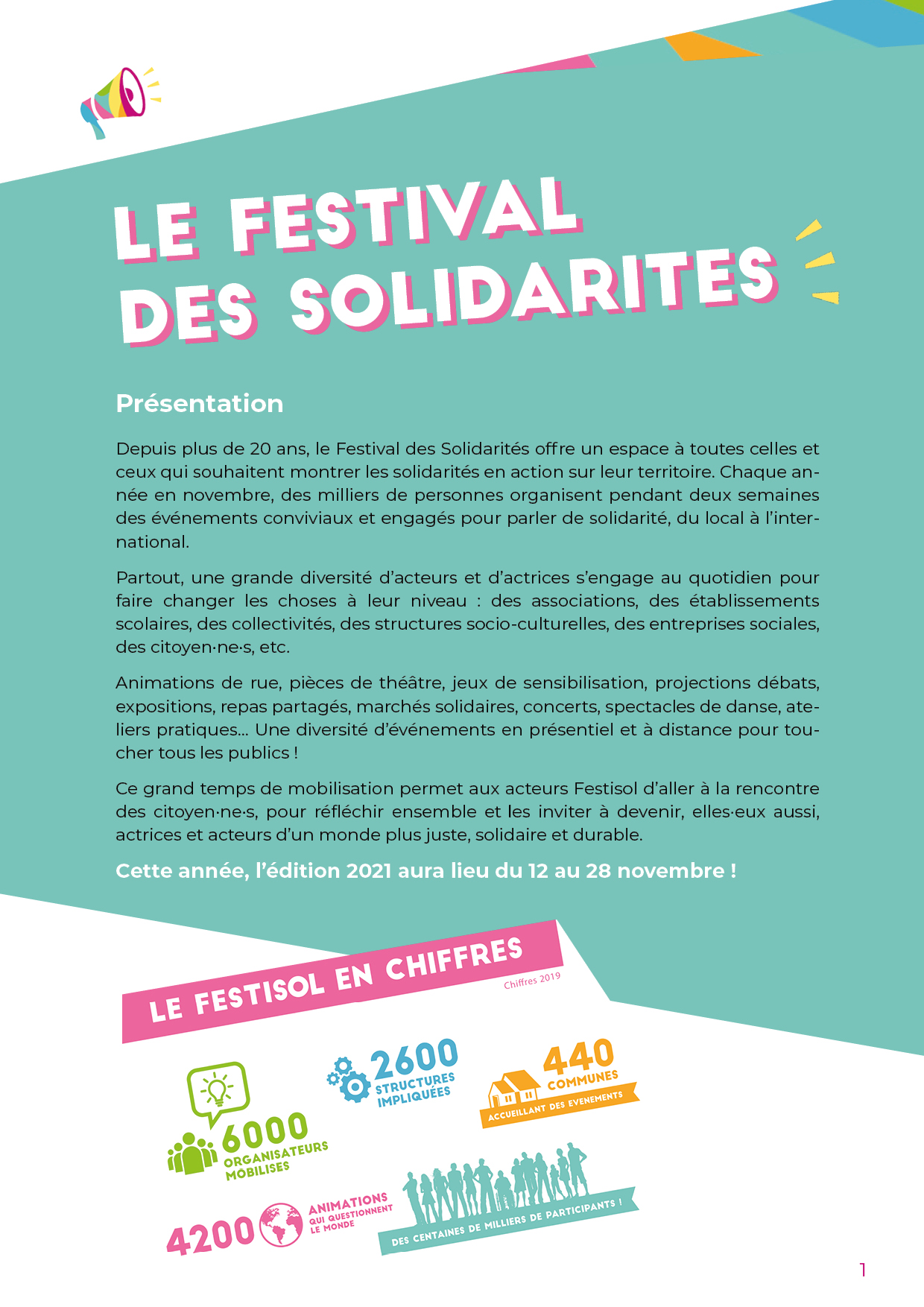 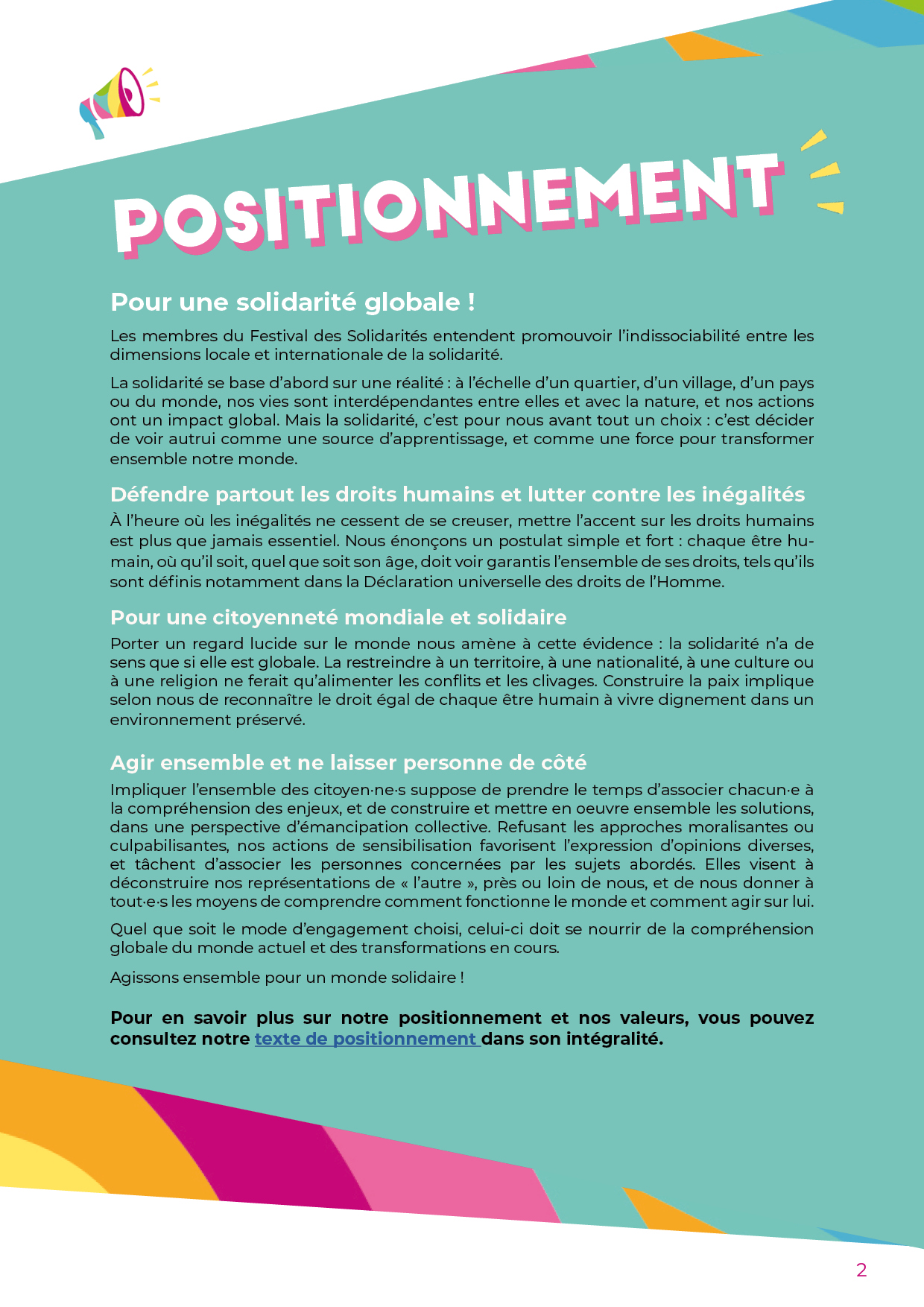 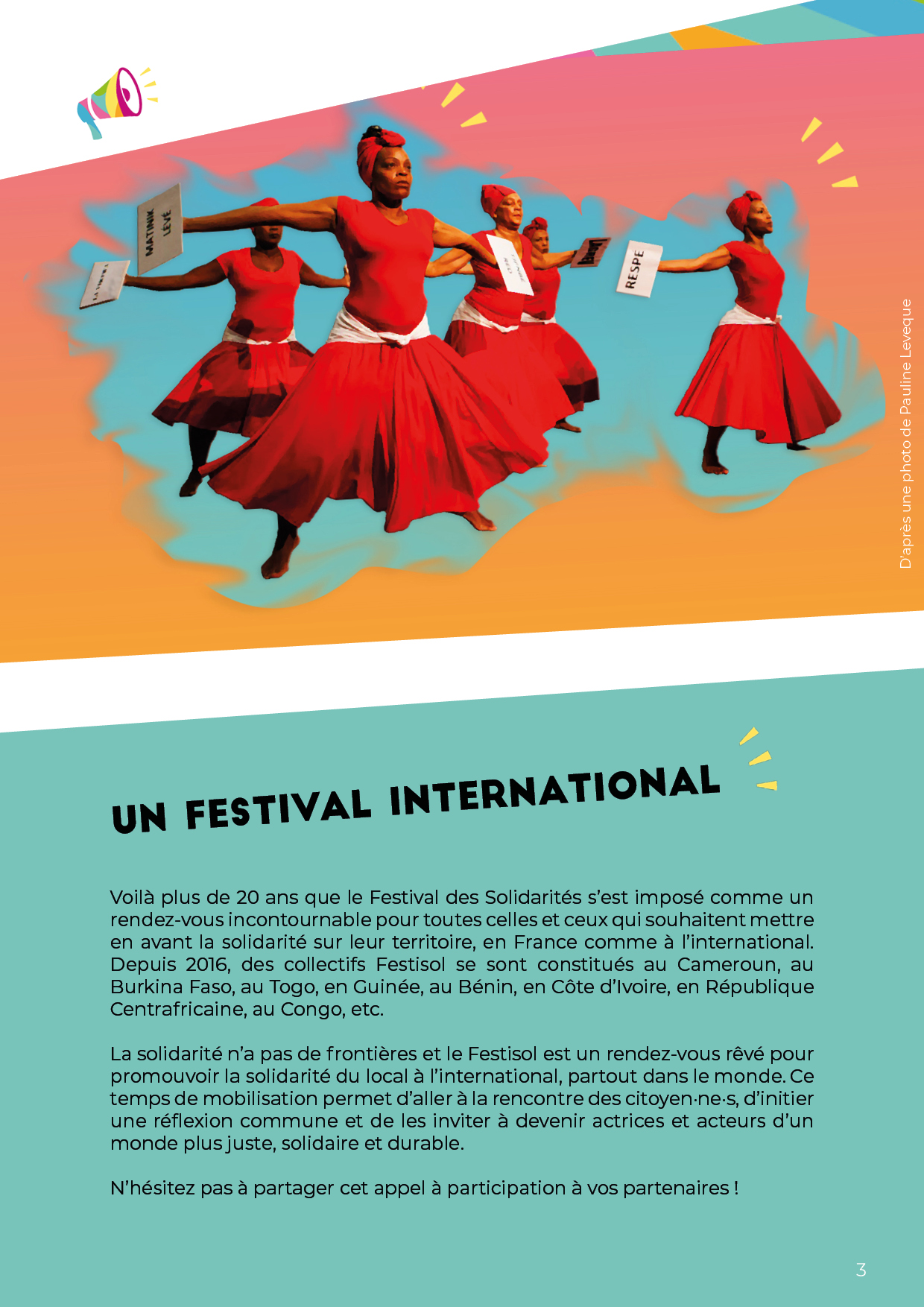 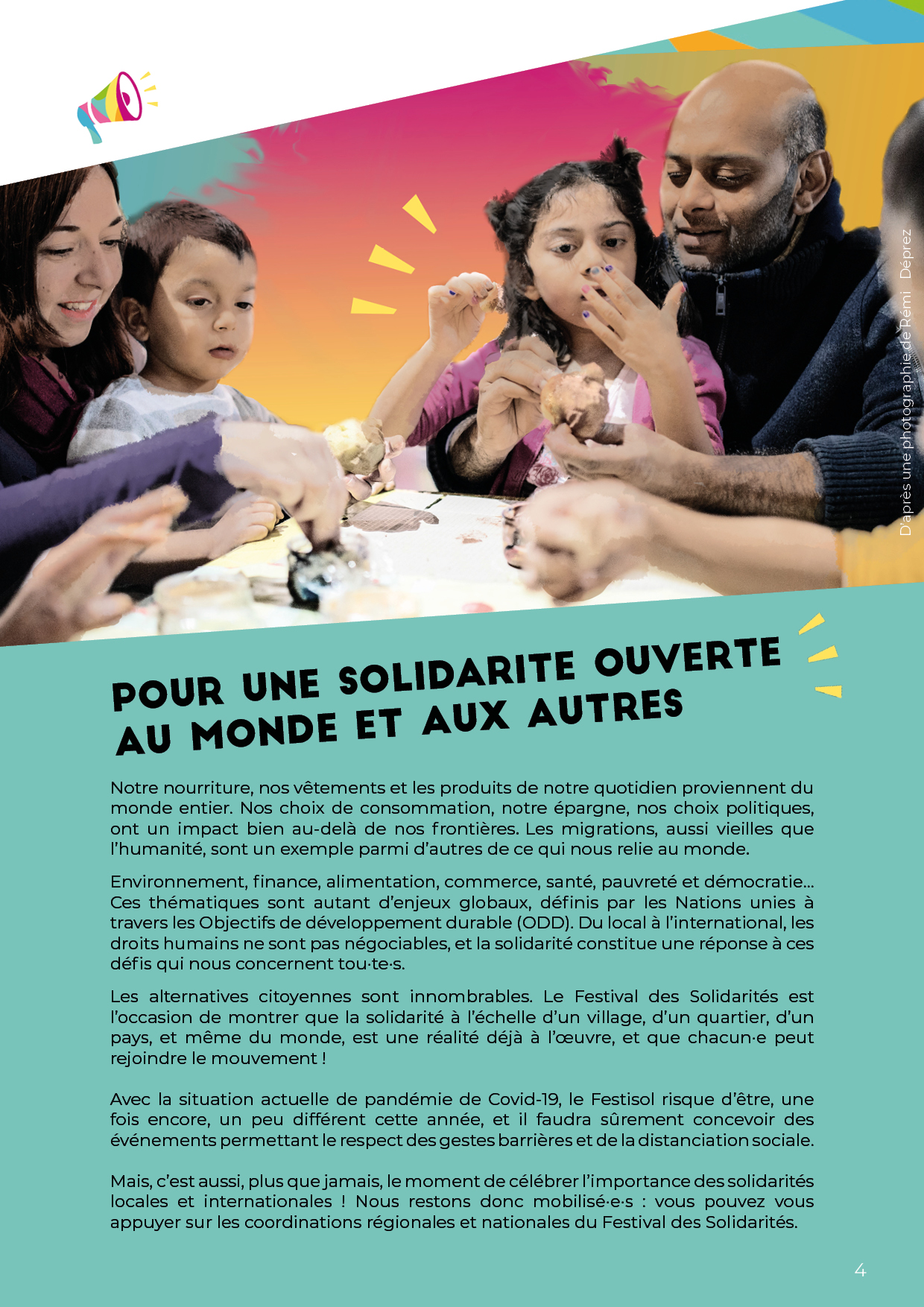 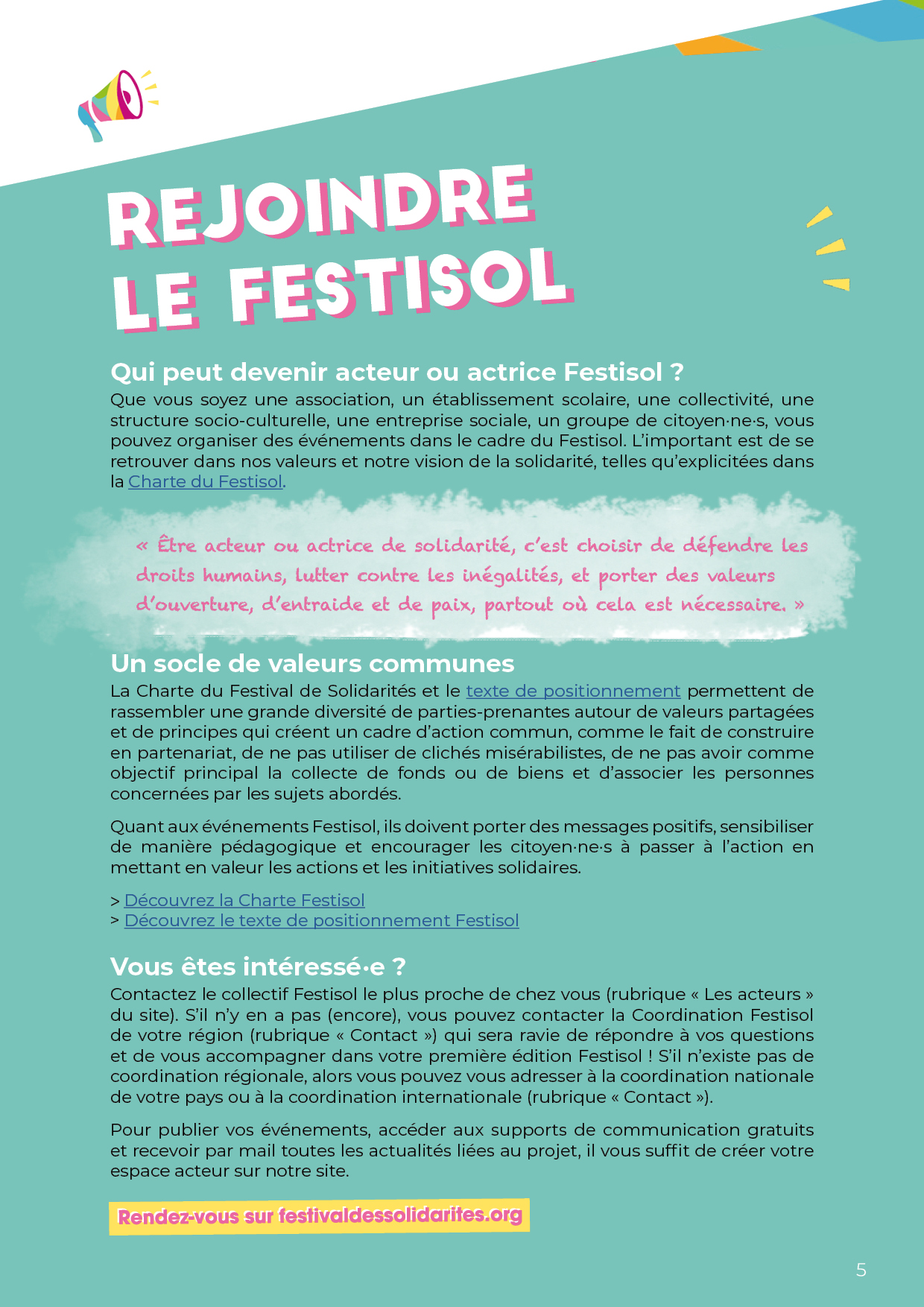 –––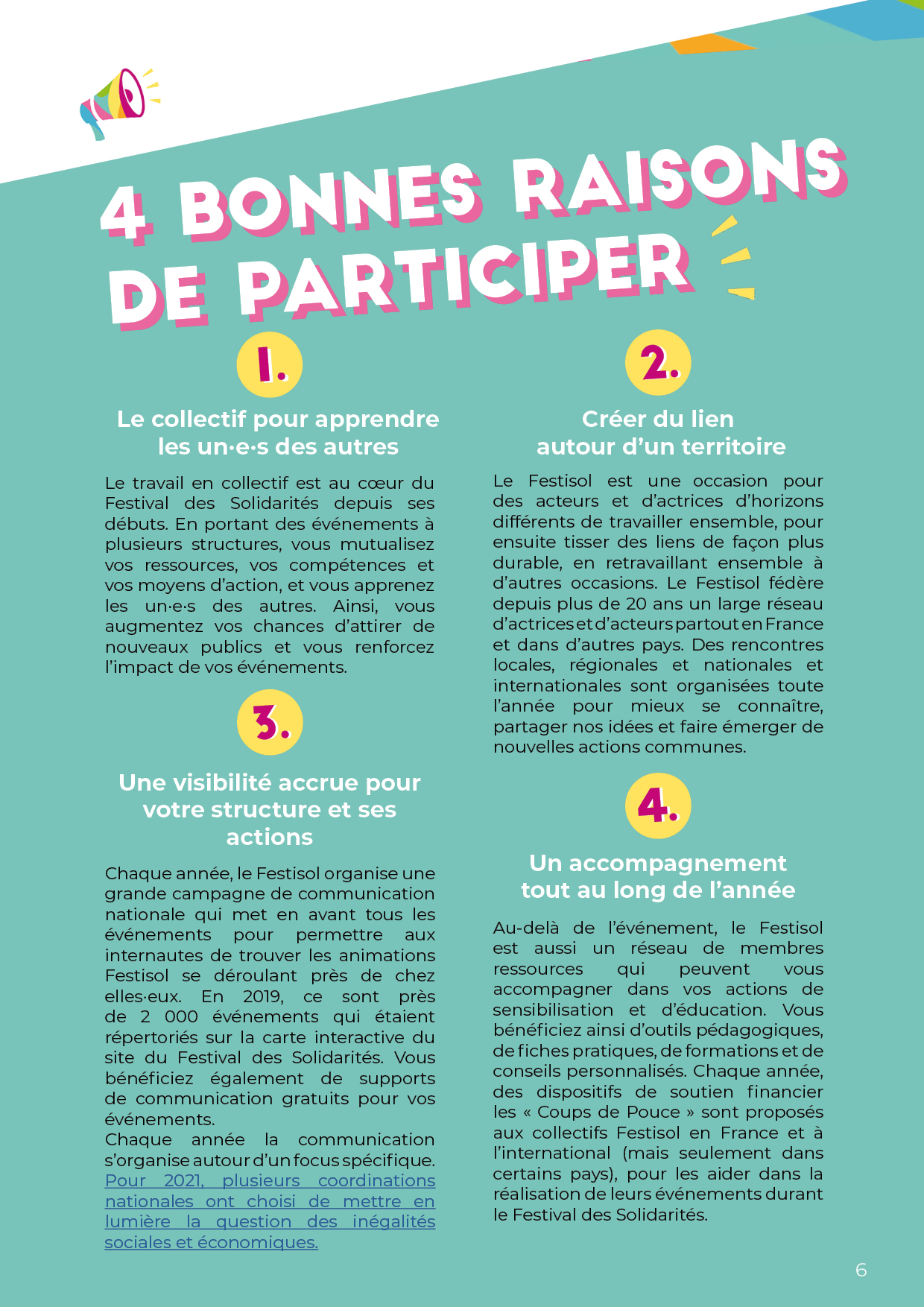 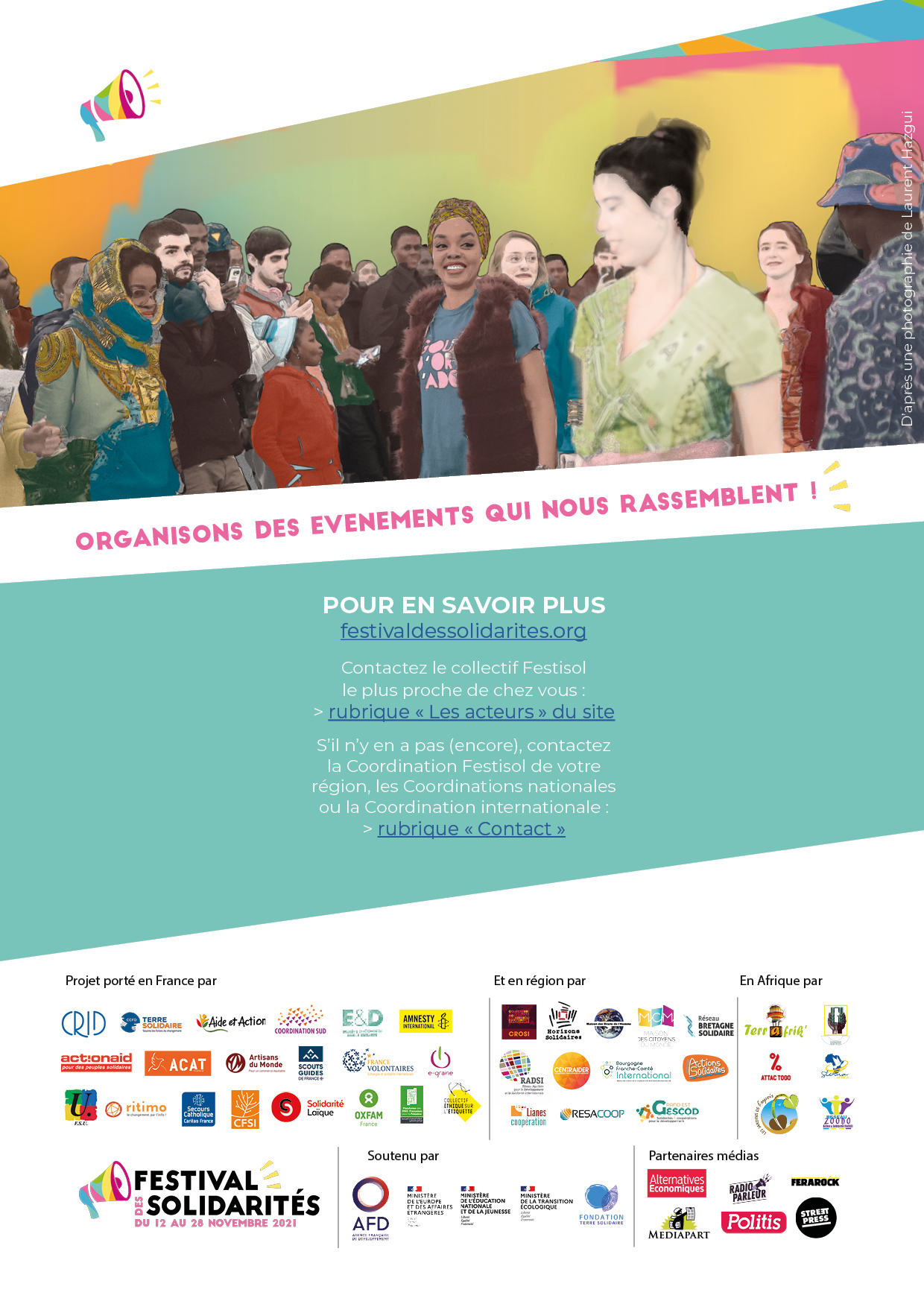 